Battersea Together 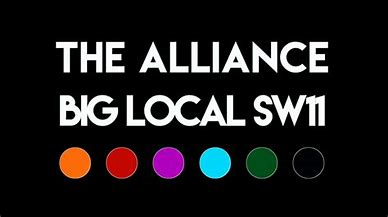 – Battersea Fights Back!Summary of the Battersea Together Event 8th October 2021 at Caius House, 10:00am-3:00pm The fourth in a series of partnership development and networking events building coalitions and communities of place and interest in Battersea; attended by 70 people ‘live’ plus 20 ‘online’.Community Stories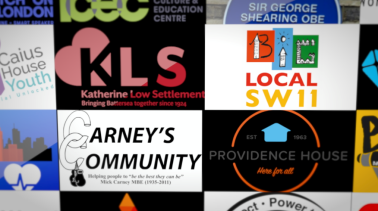 The first session saw presentation of 28 organisations and their responses to the Covid-19 Pandemic, demonstrating the resilience, fortitude and immense power of collective action in the most challenging of circumstances! We witnessed very moving accounts of how organisations, community groups and volunteers, facing lock-down, funding cuts and furlough, battled to support the most vulnerable in Battersea. 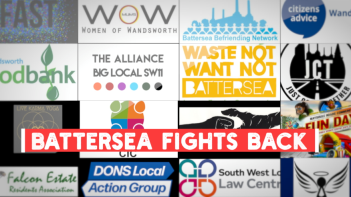 Here’s the link to the full presentation: https://www.youtube.com/watch?v=l8_x3ZgB6Zo&ab_channel=KeepsakeVideosKey lesson: People Care, can mobilise and deliver effective action!Community ConversationsThe mid-morning session saw everyone engaging in a debate about the challenges facing Battersea, from poverty, unemployment, housing to isolation, loneliness and mental health. Key barriers that hinder effective responses included poor infrastructure, institutional racism and a lack of long-term funding for the community voluntary sector.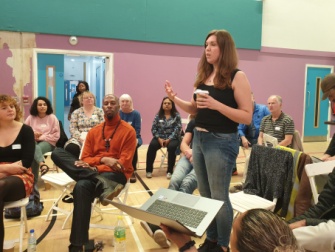 Key Lesson: Long Term Strategic Action is needed!Networking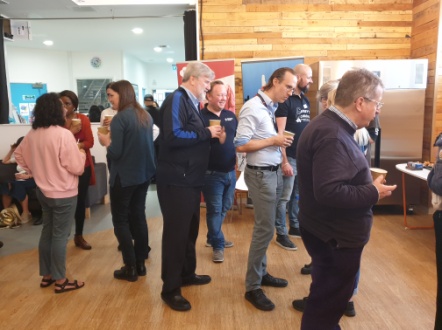 During the lunch break people met face-to-face, for some for the first time in nearly two years, to shared experiences and exchange contact details. Groups that may have felt uninformed about the Alliance got to meet the key players and new relationship were established.Key Lesson: We need to meet more often!WorkshopsIn the afternoon a series of workshops based on 5 strategic themes saw intense debate and a close examination of the issues – write ups for each session can be accessed at Appendix 2 or follow the hyperlinks here:Arts & CultureCriminal Justice & MentoringFamiliesInformation Technology & EducationElders & Organisational SupportPlenaryThe final session involved a summary of each of the workshops and a call to continue the dialogue.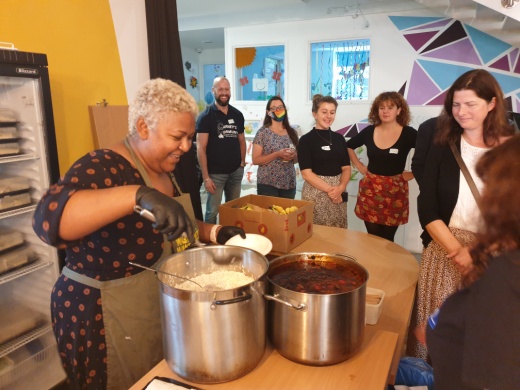 Food!Many thanks to Waste Not Want Not Battersea for providing the lunch and ensuring that any surplus food was used to support local people!Follow-upBattersea Together – The Story Continues...Building on outstanding examples of community led initiatives and partnership working presented at the Battersea Together event on the 8th October you are invited to continue the discussion and contribute to the development of follow-up actions here:Theme						Follow-up meetingArts & Culture					18th Nov - Providence House							Time: 10:00 -12:00 							138 Falcon Road, SW11 2LWContact: Esther, 07445 983904, esther.providencehouse@gmail.comCriminal Justice & Mentoring		9th Dec - Carney’s Community							Time: 10:00 -12:00							30 Petworth Street, SW11 4QW  Contact: George, 07513 384042, George@carneyscommunity.orgFamilies						20th Jan’22 - St Peter’s Battersea							Time: 10:00 -12:00							23 Plough Road, SW11 2DEContact: Charlie, 020 8050 2959, Charlie@stpetersbattersea.org.ukElders & Organisational Support	24th Feb’22 – KLS							Time: 10:00 -12:00108 Battersea High Street, SW11 3HPContact: Aaron, 020 7223 2845, aaron@klsettlement.org.ukInformation Technology & Education	24th March’22 - Caius House							Time: 10:00 -12:00							2 Holman Road, SW11 3RLContact: Del, 07939 232088, del@caiushouse.orgContactFor General Enquiries about these sessions or the Battersea Alliance please contact: David at david@biglocalsw11.co.uk Appendix 1: Community Stories from....Appendix 2 – WorkshopsArts & CultureWhat role do arts and culture play in the future success of our community? (Battersea)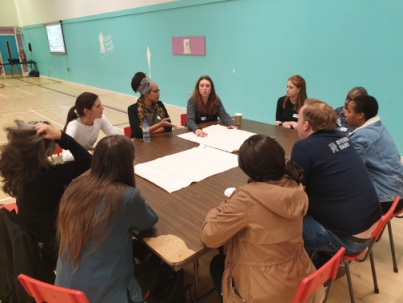 Increased access to education for people who learn / communicate differentlyEmpower – enable people to have an increased voiceGive people opportunity to identify, develop and share different skills and talentsGive opportunitiesOffer transferable skillsSupport positive mental health and wellbeingIncrease community cohesionEnable different points of view to be expressed reducing conflict – help people communicate different perspectivesEncourage and enable intercultural exchangeFacilitate story tellingEntertaining and FunBuild confidence and self esteemGive a physical voice and platform of expression for those who may go unheardCelebrate culture, diversity and foster feelings and attitudes of respect and understanding differenceEnrich experiences and develop greater world viewAble to express who you are – unique talentDrama and music as avenues of learningA communication tool that can be made accessible to allTherapeutic tool Brings communities togetherIntergenerationalHelp reflect Battersea’s diverse ‘culture’ (What is Battersea)Able to spot and invest in local talent – raise up and inspire form withinDeterrent to other more negative behaviours / routes Cultivates a sense of belonging and achievementPoint of engagement which can lead to wider / deeper workGives a sense of prideConnects people to their routes and historyConnecting with identity and sense of selfCreativity to find solutionsGives purposeMakes things beautifulCreates spaces that people are proud of and want to be / look after Alleviates boredomIncrease socialisation and decreases isolationEnables representation of self – inspirational role models / representations in the arts that look like meCharacter building – patience, perseverance, perfecting/  honing a skill or talent – discipline and sense of self investment  / developmentDeeply personal and part of being human / part of lifeChallenges / Gaps / BarriersEconomic inequalitiesCultural barriersElitism of the arts / lack of accessCommunication barriersConfusion around how to advocate for othersGate keeping of groups of communities and how to identify key people to build relationships with Lack of space and provision for the arts in the community and schoolsLack of resources / funds for quality resources and servicesLack of focus on the arts from leaders / people in powerUndervaluing the arts and artistsLack of arts in educationRecognition of arts / creativity as a form of educationMore focus on the benefits or art to support disabled peopleLack of confidence / self beliefInformation, advice and guidance in relation to the arts / opportunities etcKeeping services / stimulation / opportunities consistent and sustainableFear of the unknownBeing able to be yourself in a  safe spaceAudience – pressure pf performingBeing able to appreciate art in the moment not having to have a tangible outcome – doing it for the experienceXenophobia , Racism, Sexism, ClassArts being perceived as an add on or luxury (Fluffy)Costs of transport for free attractionsCovid CutsLack of consistent organisations running accessible programmesLack of diverse / multi-cultural representationDreams for the futureAccessible arts services for allEqual diverse representationIncreased arts in school and as a form of educationIncreased value / change of perspective of arts and culture within mainstream societyCampaigns to raise awareness of the issues / barriersService redesign – using arts / creativity as a starting pointMore funding, opportunities, trainingArts centres celebrating all types of art – multi arts community hubsVenues and resources to develop quality talentRecognition for artists as professionals  - not expected to deliver for free – given a set minimum wageMore arts spaces and places to express and be creativeHistory to be taught to reflect truth and cultural diversity in order to change narratives and increase equality and sense of positive identityHaving honest conversations through the artsBetter understanding of disability needsSpecial artist statusMultipurpose venues that integrate information and creativityMore arts / crafts and performing arts workshopsArts seen as alternative form of education and therapyAccessible costs and in safe familiar spaces for peopleBetter information about what’s already thereVision and funding secured for the long term Annual / regular events and shows that display arts and culture and bring the community togetherLibrary of instrumentsSkills / arts libraryConnecting to selfOpportunities for young people to attain professional training and career successLinking talent and opportunities togetherCriminal Justice & MentoringHow do we imagine Battersea looking like in the future, if we were to improve our work with those in the criminal justice system (and those at risk of becoming involved), with more access to mentoring support?	The causes of crime in BatterseaLong term impacts of education, isolation etcExperiences of trauma and PSTDCriminal justice system needs to be called out for criminalising behaviour of certain groups and not believing in rehabilitation…..only revenge and punishmentFunding and long term funding for crime prevention is not availableSociety does not give people the opportunities to demonstrate their rehabilitationNot enough safe spaces where young people can hang outNot enough real life role modelsNegative image of young people portrayed by the mediaSocial media causes more crime and knife crimeSchools need to stop excluding and to be more open to different learning stylesNot enough opportunities for people to be creativeThere needs to be better SEN recognition and assessmentBusinesses need to be a part of their community and provide job opportunities to those most in need (invite local businesses to next Battersea Together event)	The benefits of mentoring on crime levels and the communityMentee has access to a consistent and trusted adultMentor feels like the have purpose and a sense of responsibilityOpportunities to be open and express emotionsCreates a sense of belongingCreates a “pay it forward” mentality within the community eg someone supported me when I was younger, so I will now support others.Creating connections and more optionsImproved self esteem and confidence (for both mentor and mentee)Unlocks potential and talent that lie in all young peopleCan help educate the community about those from other backgroundsImproved environment for businessesCreates conversations between different groupsChanges perception on youthMakes them feel valued and not judgedCreates a self-policing communityPeople feeling safe which in turn reduces knife crimeThe creation of “a village to raise a child”Ability for people to recognise and demonstrate their own strengths (which in turn helps the community)More opportunities to achieveHeightened sense of belonging and safetyMentors feeling like they have a purpose	How to deliver mentoring to reduce crimeIt’s about developing relationshipsHas to be fluid and not time limitedOutcome driven (but outcomes can simply be to have developed a positive relationship)Use real life role models, such as people who have had similar experiences to those being mentored However, can also use those from different classes and backgrounds to help both parties understand each otherMentors need to be from a variety of backgrounds and reduce the social divideMental health support for both mentors and mentees (clinical supervision for mentors)Mentor has to be available at the same times as the menteeMentor has to be a trusted adult, but not a jack of all trades eg, they need to have a good knowledge of other local services they could refer onto eg community mental health and counsellingGood quality training needs to be available for mentorsGood matching and relationships being built beforehand.  This means potential mentors need to be available and visible in the mentees community, in order to build those relationships and create trustGood connection with schools and the communityNeed to be able to target multiple complex issuesLook at the cause of mentees behaviour, not just the consequenceBe non-judgementalIt helps break the cycle in families where there has been intergenerational crime/violenceMentors need to also play the role of advocate for their mentee and support them to use their own voiceNeed to be available for when the young person is at their point of contemplating change (teachable moment).Would also need Family/parenting mentoringNeeds to be clear boundaries (but not professional boundaries that social workers and probation have)FamiliesQuestions: How do we imagine families thriving in Battersea? What might families have to offer the wider community of Battersea? Group 1: Fathers included (by the system). New fathers supported by other fathersFamilies to live in a house with gardenAccess to decent, safe play areasCommunity gardens where we can grow plants/vegMore support for mothers to work (eg affordable childcare)Neutral family mediation in a regular place/timeA fairer maintenance system (currently, Mums get more if the kids see Dad less)More financial education eg. Budgeting for familiesHousing – kids need spaceFamilies need to be able to stay in the area (affordable housing)Group 2: Good schools & youth clubsBring back SureStart – it was a council funded initiative, through children’s centres, where parents can go to connect with other parents and receive advice on struggles, a one stop shop on housing, CV writing, education, parenting etcGood education and activities outside of school Feeling safe - in a neighbourhood, for women/families, no knife crimeSpaces used for connectionDads more involved and expected to be presentFamilies staying in Battersea in affordable housingFamilies offer stability and belonging: you invest where you feel like you belongGroup 3: Regular community events, learning from each otherIntergenerational activitiesKids outside, running around, off their devicesTeaching/learning life skills eg. CookingAdult learning & education activitiesSkill swapping (intergenerational, practical agency)Cultural exchange & befriendingIntegrated families, living and working together in the communityFamilies feeling safe like they belongAffordable childcareFamilies enjoying themselves together, frequent events, communities having funModelling service to the communityGroup 4: Families supporting each otherGreater safety, trust in the community - ‘A village’Shared spaces for families eg, parks, cafes, churches, libraries where kids can play, community centres / business spaces that can be rented cheaplyCommunity togetherPeople knowing each other outside their own familiesAccessibility to other parts of the borough to meet your needsFeeling safe to move around the borough, having information and knowledge about where to goGreater integration & holistic activities for familiesFamilies offering skills & resources out to the communitySkill swapGroup 5:Family redefined – recognising it comes in different shapes and sizes and cultures‘Urban Families’ = who you choose to spend your time withBuilding stronger relationshipsDiversity within familiesFamilies connected into the communityFairly paid, economically healthyTime for familiesAffordable activitiesAffordable housing, the right size so families can stay here – enough space for growing familiesInformation Technology & EducationSpecial Educational Needs:Call for early identification of needs to help prevent problems later onSeparating behaviour from undiagnosed SEN issues (has there been investigation into undiagnosed SEN needs prior to exclusions)Resourced therapies in schools to benefit the studentsReduction in the time to get to diagnostic Curriculum:Flexible educational systemImportance of vocational qualifications and tradesInvestigations around new ways to test/examine/assessLinks to careers and working life so the learning is valuedTeaching to accommodate a variety of learning stylesFocus on early years reading and writingA curriculum that is accessible for all – being aware of unconscious bias and institutional racism within educationLooking at the benefits and issues with league tables and the ability for young people to fall through the gapsLarge class sizesSkills:Importance of teaching and developing soft skills in educationFocus on personal developmentImportance for extra curricula developmentFamilies:Strengthening relationships between schools and families – especially at a time when there are issuesParent support groups – Where they can go for independent advice and guidance/workshopsParent/family liaison with the schoolsHelp with appeals Independent representation at the exclusion panel meetingsLook at the process of exclusionsMental Health:Support to improve mental health in young peopleCurriculum that looks at the young person as a whole taking into account background, beliefs, culture, etcVoluntary Sector:Improved relationships with voluntary sector to support young peopleA school Plus model where the voluntary sector get involved to help with deliveryElders & Organisational SupportOrganisational Support in Battersea There is a need for long-term investment in organizational support infrastructure in Battersea and across the borough. It could be a lynch pin to ensure everyone comes together regularly and builds partnerships. It could help with things like: sharing information, evidence/needs assessment, capacity building, training, bespoke support, campaigning, funding, digital inclusion and more.  Older People in Battersea There is a strong need for increased support for older people in Battersea. There is an aging population (and for decades to come), more than a decade of austerity cuts, the recent pandemic and rising costs of social care are all contributing to rising isolation, loneliness and poor physical and mental health amongst older people in Battersea. There was a strong sense that more dedicated services for older people (as well as investment/funding) delivered by local community organisations/charities/NHS/Council, as well as intergenerational or multi-generational work would really help support local older people (as well as others in the community). Get all parts of the community in supporting, helping and learning from each other. It ‘takes a village’ to support each other, using multi-use, accessible community spaces/hubs with transport. We should look at different ways of being people together e.g. celebrations, forums, networks, parties, mentoring etc… as well as more traditional services. We would value our elders more (their knowledge and experience), if as a community we were more in touch with them. And we need to recognise that different people need different types of support. Some older people don’t see themselves as old! Examples included: the nursery situated in a care home in Tooting, or White City community centre in Shepherds Bush or shared residencies such as students living with older people. In France you have a tab that pays for your health care and when you die you pay it back from your estate. Would also looked at no- or low-cost health care at home support, as well as home adaptations, safeguarding, and support that is culturally appropriate. As well as better pay for social care staff. To keep elders out of institutional care for as long as possible. Covid-19 FundWaste Not Want Not BatterseaKambala CaresJCT Women of Wandsworth Wandsworth Food Bank Battersea Mutual AidKLS Elders Battersea AngelsBattersea BefriendersSound MindsBattersea Youth Voice Carney’s Community Love to Learn Providence House FASTPower to Connect Dons Action Group Riverside Radio SWLLCCitizens Advice Elays Battersea Volunteering Maysoule Road Community GroupSt Peter’s Battersea Karma YogaBattersea Mosque  George Shearing Centre